Tisková zpráva 22.8. 2019Benefiční koncert Mrakoplaš kontra Alzheimer 2019Termín: 15.10.2019 od 20:00 hodinKaštan-scéna Unijazzu , Bělohorská 201/150, Praha 6, BřevnovÚčinkují: JAN SPÁLENÝ, PETR RÍMSKÝ a skupina MRAKOPLAŠ Vstupné: 270,-KčVýtěžek ze vstupného a aukce raritních předmětů bude věnován AD CentruSkupina Mrakoplaš připravuje pod záštitou Národního ústavu duševního zdraví 8. ročník benefičního koncertu na podporu výzkumu  Alzheimerovy nemoci. Jako speciální hosté vystoupí Jan Spálený a Petr Rímský.Skupina Mrakoplaš, která se jmenuje podle nedostudovaného čaroděje ze série velmi oblíbených knížek " Úžasná Zeměplocha" od anglického spisovatele Terryho Pratchetta, připravuje na 15.10.2019 už posedmé benefiční akci na podporu výzkumu Alzheimerovy nemoci. Celý výtěžek z tohoto komponovaného večera bude věnován oddělení kognitivních poruch AD Centra v Národním ústavu duševního zdraví v Klecanech u Prahy, které se dlouhodobě zabývá především časnou a správnou diagnostikou Alzheimerovy nemoci.Mrakoplaš by rád přispěl a podpořil tento boj. Zvlášť, když byl touto nemocí postižen zesnulý duchovní otec kapely, spisovatel Terry Pratchett. Kapela se odlehčenou formou snaží poukázat na Alzheimerovu nemoc, oslovit veřejnost i soukromé subjekty tak, aby byla tato degenerativní nemoc maximálně zviditelněna a aby si všichni uvědomili, že je dobré podpořit výzkum této choroby, který pak může pomoci všem postiženým pacientům. Koncert proběhne 15.10. 2019 od 20:00 hodin v Kaštanu-scéně Unijazzu (Praha 6, Bělohorská 201/150)Velmi váženými hosty, kteří potvrdili svou účast jsou otec českého blues, Jan Spálený a legendární písničkář Petr Rímský, kteří si s Mrakoplašem společně zahrají a podpoří tak tuto akci, jejíž výtěžek bude předán přítomnému zástupci oddělení kognitivních poruch AD Centra v Klecanech u Prahy. (www.nudz.cz/adcentrum). Na podiu, kromě muziky, proběhne i aukce několika raritních a uměleckých děl, které výtvarníci, fotografové a další umělci podílející se na tomto večeru poskytnou zdarma. (např. výtvarník Petr Hilský, fotograf Petr Maršík ml., grafik Zdeněk Häckl, výtvarnice Blanka Lehmannová, Markéta Kalendová a další protagonisté večera, vč. hlavních hostů). Zároveň, v prostorách Kaštanu proběhne i výstava obrazů s názvem „Hledání ztracených pohledů“, která tématicky navazuje na celý koncept večera. Výtěžek z této prodejní výstavy a aukce bude přidán k financím ze vstupného a bude poskytnut AD centru. Protože se Mrakoplaši podařilo i v minulých ročnících oslovit zajímavé hosty  (jakými byli např. Petr Janda, Ivan Hlas, Luboš Pospíšil, Roman Dragoun, skupina Traband, Vladimír Merta, Petar Introvič, Ondřej Konrád, Jaroslav Olin Nejezchleba, Slávek Janoušek, Norbi Kovács a další) a podařilo se získat již přes 338 000Kč, očekává, že i letos tato akce diváky zaujme, dorazí ve velkém počtu, užijí si speciální vystoupení všech umělců a na výzkum Alzheimerovy nemoci přibydou další, tolik potřebné finance.Za organizační team se na všechny zúčastněné těšíMartin Kalendawww.mrakoplas.cz;  info@kasparproduction.cz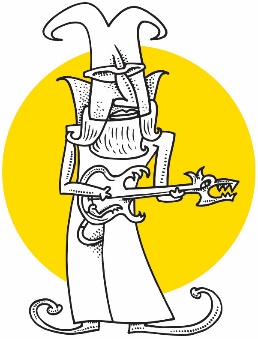 